7.A  -   KAJ                                                                                                         Týden 4Sedmá třído, zdravím vás, doufám, že jste si i přes nouzový stav užili pěkné velikonoční svátky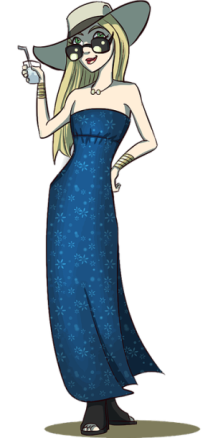 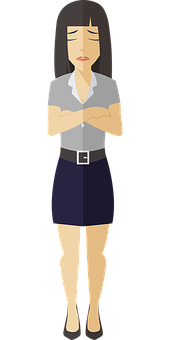 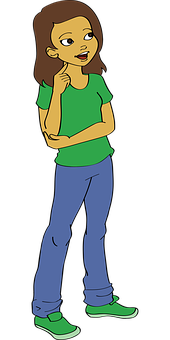  a jste připraveni čelit dalšímu úkolu z anglické konverzace :-) 1. Doplň do textu vhodná slova a rozhodni, jak se dívka jmenuje.       A)                                                                                                                       The girl is tall and slim. She 1) .................. got a nice big sun hat and she is wearing  2)......................... on her eyes.Her hair is blond and 3) ..................... . She has got a blue                            Lilly      Sarah       Katedress and black 4)...................  Her name is 5).....................B) The girl is tall and thin. She has got long 1) ................hair. She is wearing a green 2)............ and 3) .................... trousers. Her shoes are  4)....................  Her name is 5)........................C)The girl is tall and thin. She has1) ................. long dark 2).......................  She is wearing a light 3)................., a belt and a short ......................  Her shoes are black. She looks sad.   Her name is ..........................                                                           !!!  Do sešitu piš pouze odpovědi a pošli ke kontrole !!!                                               A:    1-.........,  2-...........,  3..............., 4.............,5................                                               B:    1-.........,  2-...........,  3...............,  4............., 5.................                                               C:     1-.........,  2-...........,  3...............,  4............., 5.................)2. Zopakuj si na tomto odkaze slovíčka spojená s rodinnými příslušníky. Prohlédni si rodokmen a ke každé otázce doplň vhodné jméno. Poté klikni na: FINISH a pak ještě jednou na CHECK MY ANSWERS a uvidíš svůj výsledek. Hodně zdaru...https://www.liveworksheets.com/worksheets/en/English_as_a_Second_Language_(ESL)/Family_members/Family_members_ml114373pm3. Slovíčka můžeš podle své chuti poslouchat i procvičovat online i na tomto odkaze:  https://www.learningchocolate.com/                                                                                                        Mějte se hezky a buďte zdraví :-)